……………………………………………………….  ANADOLU LİSESİ2017-2018 ÖĞRETİM YILI 10.SINIFLAR 2.DÖNEM 1. SINAV SORULARIDIR      Vorname und Name:                                                                             Klasse:                 Nummer:                                                                                      1. Bilde mit den angegebenen Satzteilen Sätze!1.1. am Dienstag / ins Theater / geht / Meine Mutter/.______________________________________________________________________1.2. gerne / und / meine Familie / Ich / angeln / an Wochenenden /.______________________________________________________________________1.3. Schah/und / meine Mutter / spielen / Mein Vater /.______________________________________________________________________1.4. im Woche / spielt / Monika / manchmal / Klavier/.______________________________________________________________________1.5. Mein Vater / im Kino  / Tickets / kauft /.______________________________________________________________________2. Nummeriere den Dialog in der richtigen Reihenfolge!Ich gehe heute ins Konzert. Kommst du mit?                            Ja, ich habe Zeit. Hast du etwas vor?  Okay. Bis dann. Tschüs!                                                             Tschüs!Hallo Melanie!                                                                            Das ist toll. Wann fängt das Konzert an?Hast du heute Zeit?                                                                    Okay. Alles klar.Tarkan und Hadise..                                                                     Hi, Daniela!                                                                              Um zehn Uhr.                                                                              Gute Idee! Was gibt es denn im Konzert?3. Schreib die Fragen zu den Antworten und achte auf die unterstrichenen Angaben!3.1. …………………………….…………………….…………….… ? – Es läuft Komödienfilm. 3.2. …………………………………………………..…………….… ? – Der Film fängt um 14:00 Uhr an. 3.3. ……………………………………………………..………….… ? – Die Eintrittskarte kostet 14 €. 3.4. ………………………………………………………….… ? – Ja, ich habe  am Montag   Zeit. 3.5. …………………………………………....…………….… ? – Der Science-Fiction-Film läuft im Kino Royal.4. Ergänze die Sätze mit dem Modalverb „können“!4.1. Mein Vater und meine Mutter ………………… Tennis spielen. 4.2. Du ………………… sehr gut Volleyball spielen. 4.3. Wir ………………… im Winter Skifahren. 4.4. Ihr ………………….. eigentlich nächste Woche schwimmen gehen. 4.5. Ich ………………….. sehr gut schwimmen.5.  Ergänze die Lücken mit „im“ oder „ins“!5.1. Wohin gehen wir morgen? Wir gehen ………. Konzert.5.2. Wohin gehst du am Vormittag? Ich gehe ………….. Theater. 5.3. Wo sind alle Schüler? Sie sind ………. Klassenzimmer. 5.4. Wo warten deine Freundinnen? Sie warten ………….. Kino.5.5. Wo läuft der Komödienfilm „Meine Welt“?  Der Komödienfilm „Meine Welt“  läuft ……. Kino Royal.6. Nora : Karina, viele Jugendliche haben Hobbys. Hast du auch ein Hobby? Karina : Ja, ich habe auch ein Hobby und mein Lieblingshobby ist „Sammeln“. Nora : Das ist super! Ich finde Sammlungen sehr interessant. Was sammelst du denn? Karina : Ich sammle Einladungskarten. Nora : Wie viele Sammelstücke hast du schon? Karina : Ich habe schon 198 Einladungskarten. Nora : Möchtest du deine Sammlung ausstellen? Karina : Natürlich. Wir haben im Juni eine Ausstellung. Dort stelle ich meine Sammlung aus. Nora : Das ist ja toll. Lies das Interview noch einmal und schreib richtig(R) oder falsch(F)!              Karinas Lieblingshobby ist „Klavier spielen“.               Sie sammelt Einladungskarten.                Karina möchte ihre Sammlung im Oktober ausstellen.               Karina hat ein Hobby.               Karina hat 150 Einladungskarten.Unutma! 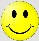 Eine Sprache ist eine Person, zwei Sprachen sind zwei Personen(bir dil bir insan iki dil iki insan)Viel Erfolg – Başarılar…                           Kudret ÖZAL       Almanca Öğretmeni       SORU123456PUAN252020151010ALINAN PUAN